A partir des observations réalisées durant votre mission, reconstituez la vie d’un haricot. Voici ce que le maître du jeu vous demande : Placez les images de la page suivante dans l’ordre chronologique, en commençant par la graine.Vous pouvez :soit utiliser les images découpées (on peut limiter le nombre de photos en se référant aux gommettes de couleur)soit réaliser cette frise chronologique en ligne en cliquant sur le lien suivant : niveau 1 (avec les images bleues) : https://learningapps.org/watch?v=p4qb7urq221 niveau 2 (avec les images jaunes) : https://learningapps.org/watch?v=p8fr530k521 niveau 3 (avec les images rouges) : https://learningapps.org/watch?v=px5oc1f7221 Envoyez ensuite une photo de votre réalisation au maître du jeuVous pouvez commenter votre réalisation en décrivant ou en commentant, en dictée à l’adulte, les changements importants qui surviennent au cours de la croissance du haricot.Pour vous aider, vous pouvez regarder des documentaires vidéos comme celui-ci : https://dessinemoiunehistoire.net/images-sequentielles-graine-haricot-qui-pousse/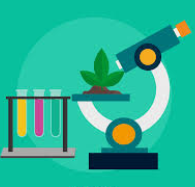 Biologie, sur les chemins des découvertes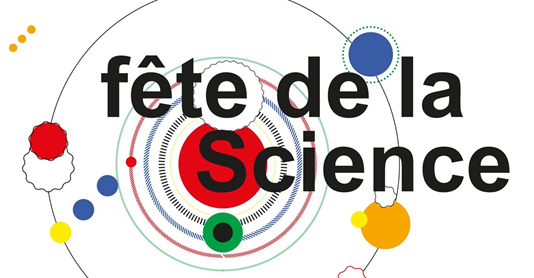 Défi A     Niveau 1Défi A     Niveau 1Le cycle de vie d’une planteLe cycle de vie d’une plante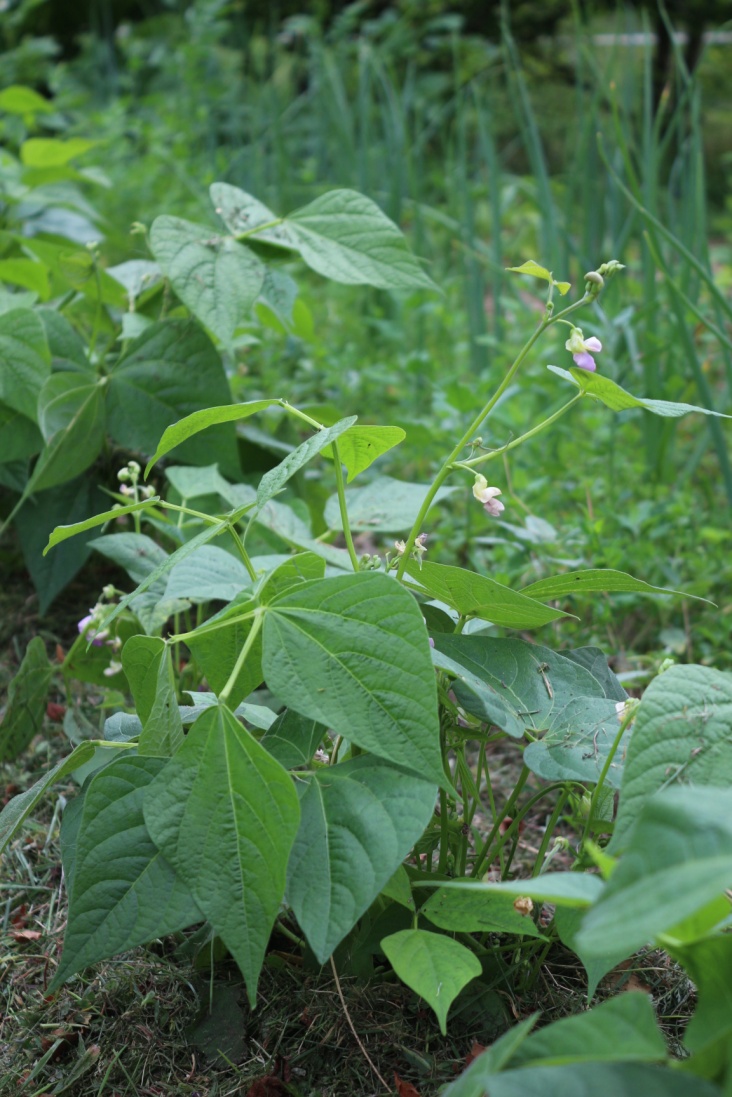 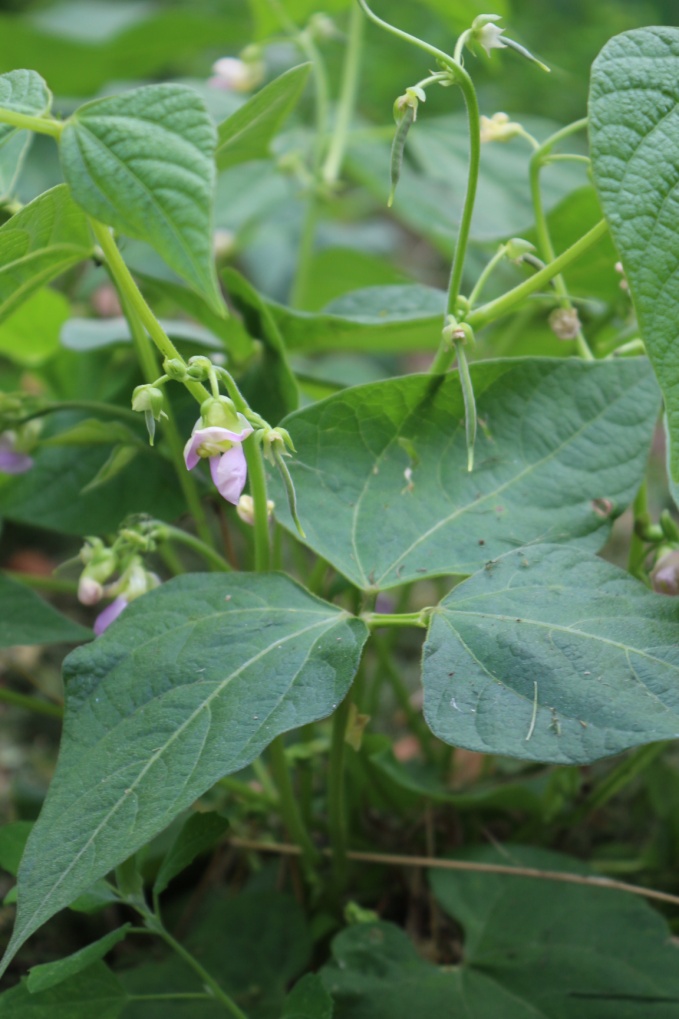 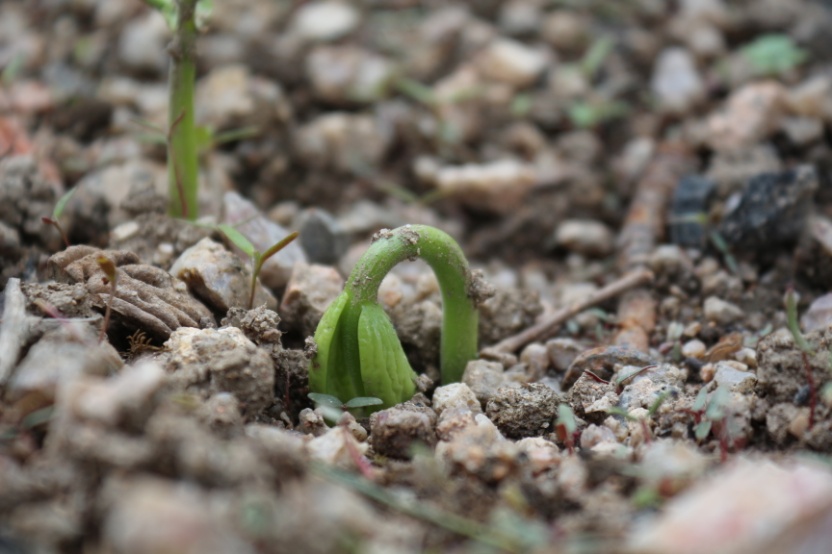 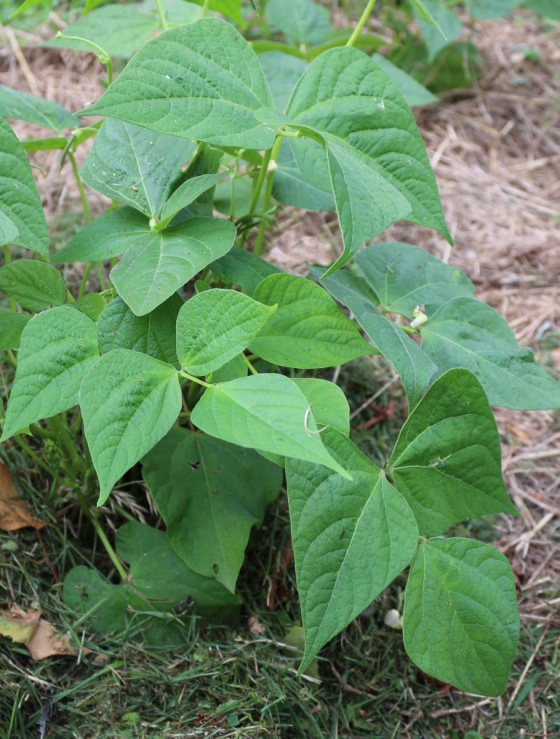 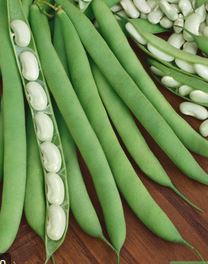 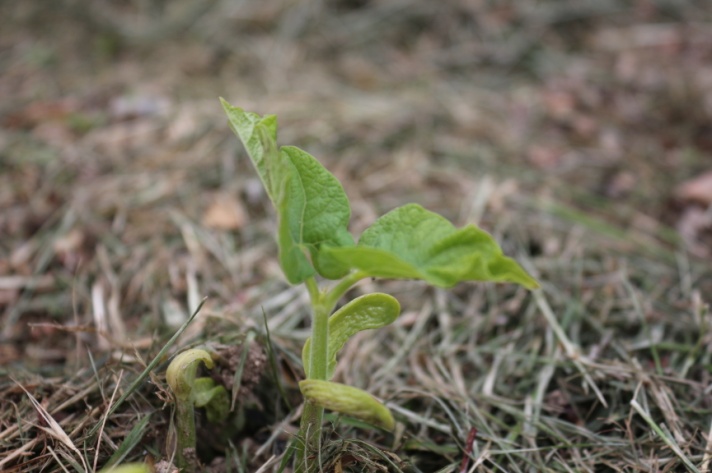 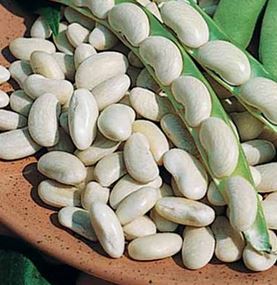 